Compare the graph of  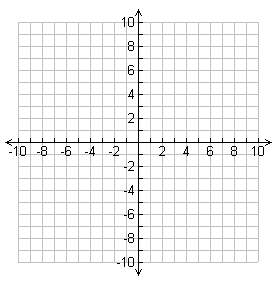 Identify the following key characteristics for the following graph:DomainRangex-intercepts, roots, zeros, and solutions y-interceptsintervals of increaseinterval of decreasepositivenegativemaximum minimumend behaviorCompare the graph of  (3x)1/2 - 2Identify the following key characteristics for the following graph:DomainRangex-intercepts, roots, zeros, and solutions y-interceptsintervals of increaseinterval of decreasepositivenegativemaximum minimumend behavior